SREDA, 13. 5. 2020 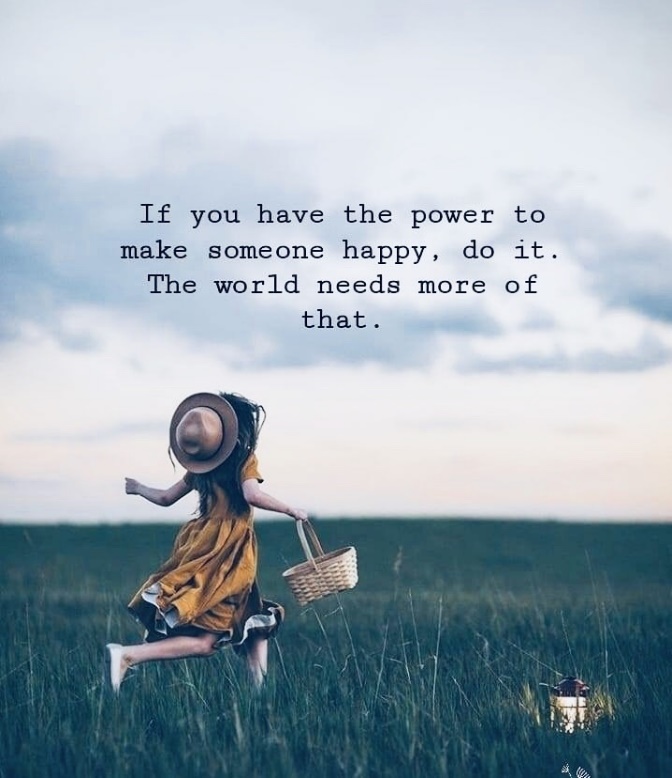 TJA 9 (skupina Ahačič) V preteklih urah smo se naučili, kako se tvori trpnik v sedanjiku. Danes pa se bomo naučili, kako se tvori trpnik/pasiv v pretekliku. Preberi razlago in jo prepiši v zvezek.THE PASSIVE: PAST TENSE (TRPNIK ZA PRETEKLIK)Kako ga tvorimo?Trpink v pretekliku tvorimo enako kot v sedanjiku, le da uporabimo glagol biti v pretekliku: WAS ali WERE.The cat                                             killed                                     a snake.  SUBJECT (OSEBEK)                                            VERB (POVEDEK)                                 OBJECT (PREDMET V TOŽILNIKU)                                                       Kdo ali kaj?                                                                                                                                          Koga ali kaj?   A snake                                     was killed                                by the cat.  SUBJECT (OSEBEK)                                                VERB (POVEDEK)                                            BY + VRŠILEC DEJANJA     Kdo ali kaj?                                                                                                                                          Naloge za utrjevanje:UČ str. 75/2a, 4 (Nalogi napiši v zvezek pod naslov Exercises.)DZ str. 67/31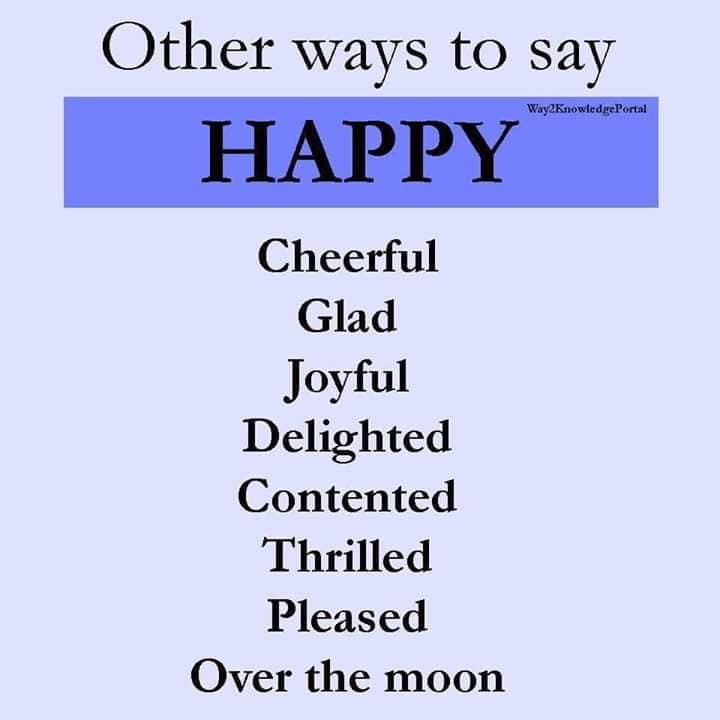 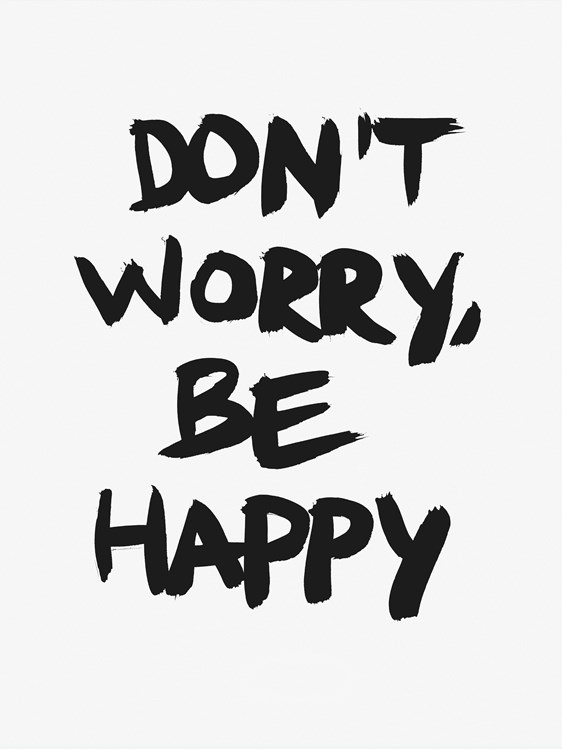 WAS ali WERE+past participle (3. oblika glagola)